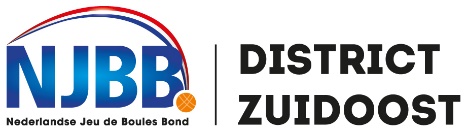 Regio Zomer Competitie
2019Formulier t.b.v. invaller Formulier t.b.v. invaller Formulier t.b.v. invaller Formulier t.b.v. invaller Formulier t.b.v. invaller Formulier t.b.v. invaller Formulier t.b.v. invaller Formulier t.b.v. invaller Raadpleeg alvorens u overgaat tot het inzetten van een invaller / vervanger eerst de onderstaande Toernooi  Reglement Petanque artikelen: art. 30 (T.R.P.)Raadpleeg alvorens u overgaat tot het inzetten van een invaller / vervanger eerst de onderstaande Toernooi  Reglement Petanque artikelen: art. 30 (T.R.P.)Raadpleeg alvorens u overgaat tot het inzetten van een invaller / vervanger eerst de onderstaande Toernooi  Reglement Petanque artikelen: art. 30 (T.R.P.)Raadpleeg alvorens u overgaat tot het inzetten van een invaller / vervanger eerst de onderstaande Toernooi  Reglement Petanque artikelen: art. 30 (T.R.P.)Raadpleeg alvorens u overgaat tot het inzetten van een invaller / vervanger eerst de onderstaande Toernooi  Reglement Petanque artikelen: art. 30 (T.R.P.)Raadpleeg alvorens u overgaat tot het inzetten van een invaller / vervanger eerst de onderstaande Toernooi  Reglement Petanque artikelen: art. 30 (T.R.P.)Raadpleeg alvorens u overgaat tot het inzetten van een invaller / vervanger eerst de onderstaande Toernooi  Reglement Petanque artikelen: art. 30 (T.R.P.)Raadpleeg alvorens u overgaat tot het inzetten van een invaller / vervanger eerst de onderstaande Toernooi  Reglement Petanque artikelen: art. 30 (T.R.P.)Raadpleeg alvorens u overgaat tot het inzetten van een invaller / vervanger eerst de onderstaande Toernooi  Reglement Petanque artikelen: art. 30 (T.R.P.)Raadpleeg alvorens u overgaat tot het inzetten van een invaller / vervanger eerst de onderstaande Toernooi  Reglement Petanque artikelen: art. 30 (T.R.P.)Raadpleeg alvorens u overgaat tot het inzetten van een invaller / vervanger eerst de onderstaande Toernooi  Reglement Petanque artikelen: art. 30 (T.R.P.)Raadpleeg alvorens u overgaat tot het inzetten van een invaller / vervanger eerst de onderstaande Toernooi  Reglement Petanque artikelen: art. 30 (T.R.P.)Raadpleeg alvorens u overgaat tot het inzetten van een invaller / vervanger eerst de onderstaande Toernooi  Reglement Petanque artikelen: art. 30 (T.R.P.)Raadpleeg alvorens u overgaat tot het inzetten van een invaller / vervanger eerst de onderstaande Toernooi  Reglement Petanque artikelen: art. 30 (T.R.P.)Raadpleeg alvorens u overgaat tot het inzetten van een invaller / vervanger eerst de onderstaande Toernooi  Reglement Petanque artikelen: art. 30 (T.R.P.)Raadpleeg alvorens u overgaat tot het inzetten van een invaller / vervanger eerst de onderstaande Toernooi  Reglement Petanque artikelen: art. 30 (T.R.P.)De onderstaande speler wordt vervangen.De onderstaande speler wordt vervangen.De onderstaande speler wordt vervangen.De onderstaande speler wordt vervangen.De onderstaande speler wordt vervangen.De onderstaande speler wordt vervangen.De onderstaande speler wordt vervangen.De onderstaande speler wordt vervangen.Naam:Naam:Naam:Naam:Naam:Naam:Naam:Naam:Licentienummer:Licentienummer:Licentienummer:Licentienummer:Licentienummer:Licentienummer:Licentienummer:Licentienummer:De vervangende speler is:De vervangende speler is:De vervangende speler is:De vervangende speler is:De vervangende speler is:De vervangende speler is:De vervangende speler is:De vervangende speler is:Naam:Naam:Naam:Naam:Naam:Naam:Naam:Naam:Licentienummer:Licentienummer:Licentienummer:Licentienummer:Licentienummer:Licentienummer:Licentienummer:Licentienummer:Deze speler is WEL / NIET* een keer eerder ingevallenDeze speler is WEL / NIET* een keer eerder ingevallenDeze speler is WEL / NIET* een keer eerder ingevallenDeze speler is WEL / NIET* een keer eerder ingevallenDeze speler is WEL / NIET* een keer eerder ingevallenDeze speler is WEL / NIET* een keer eerder ingevallenDeze speler is WEL / NIET* een keer eerder ingevallenDeze speler is WEL / NIET* een keer eerder ingevallen* Doorhalen wat niet van toepassing is.* Doorhalen wat niet van toepassing is.* Doorhalen wat niet van toepassing is.* Doorhalen wat niet van toepassing is.* Doorhalen wat niet van toepassing is.* Doorhalen wat niet van toepassing is.* Doorhalen wat niet van toepassing is.* Doorhalen wat niet van toepassing is.De vereniging blijft te allen tijde verantwoordelijk voor het op een correcte wijze inzetten van een invaller / vervanger.De vereniging blijft te allen tijde verantwoordelijk voor het op een correcte wijze inzetten van een invaller / vervanger.De vereniging blijft te allen tijde verantwoordelijk voor het op een correcte wijze inzetten van een invaller / vervanger.De vereniging blijft te allen tijde verantwoordelijk voor het op een correcte wijze inzetten van een invaller / vervanger.De vereniging blijft te allen tijde verantwoordelijk voor het op een correcte wijze inzetten van een invaller / vervanger.De vereniging blijft te allen tijde verantwoordelijk voor het op een correcte wijze inzetten van een invaller / vervanger.De vereniging blijft te allen tijde verantwoordelijk voor het op een correcte wijze inzetten van een invaller / vervanger.De vereniging blijft te allen tijde verantwoordelijk voor het op een correcte wijze inzetten van een invaller / vervanger.De vereniging blijft te allen tijde verantwoordelijk voor het op een correcte wijze inzetten van een invaller / vervanger.De vereniging blijft te allen tijde verantwoordelijk voor het op een correcte wijze inzetten van een invaller / vervanger.De vereniging blijft te allen tijde verantwoordelijk voor het op een correcte wijze inzetten van een invaller / vervanger.De vereniging blijft te allen tijde verantwoordelijk voor het op een correcte wijze inzetten van een invaller / vervanger.De vereniging blijft te allen tijde verantwoordelijk voor het op een correcte wijze inzetten van een invaller / vervanger.De vereniging blijft te allen tijde verantwoordelijk voor het op een correcte wijze inzetten van een invaller / vervanger.De vereniging blijft te allen tijde verantwoordelijk voor het op een correcte wijze inzetten van een invaller / vervanger.De vereniging blijft te allen tijde verantwoordelijk voor het op een correcte wijze inzetten van een invaller / vervanger.Handtekening en stempel Verenigingssecretaris:Datum; Handtekening en stempel Verenigingssecretaris:Datum; Handtekening en stempel Verenigingssecretaris:Datum; Handtekening en stempel Verenigingssecretaris:Datum; Handtekening en stempel Verenigingssecretaris:Datum; Handtekening en stempel Verenigingssecretaris:Datum; Handtekening en stempel Verenigingssecretaris:Datum; Handtekening en stempel Verenigingssecretaris:Datum; 